WARUNKI REKRUTACJI DO KLASY 4 MISTRZOSTWA SPORTOWEGO  SZKOŁY PODSTAWOWEJ  ROK SZKOLNY 2022/2023Podstawa prawna: art. 131, art.137, art. 157, art. 162 ustawy z dnia 14 grudnia 2016r. Prawo Oświatowe (Dz.U. z 2018r.poz.996, 1000, 1290, 1669). 	A. WARUNKI 	REKRUTACJI 	UCZNIÓW 	DO 	KLASY 	SPORTOWEJ 	W 	SZKOLE PODSTAWOWEJ I. Do klasy 4 publicznej szkoły podstawowej sportowej przyjmuje się kandydatów, którzy:  Posiadają bardzo dobry stan zdrowia, potwierdzony orzeczeniem lekarskim wydanym przez lekarza podstawowej opieki zdrowotnej; Posiadają pisemną zgodę rodziców na uczęszczanie kandydata do szkoły lub oddziału; Uzyskali pozytywne wyniki prób sprawności fizycznej, na warunkach ustalonych w oparciu o program szkolenia w klasach sportowych. W przypadku większej liczby kandydatów spełniających warunki, o których mowa                 w ust. 1, niż liczba wolnych miejsc w szkole i oddziale, o których mowa w ust. 1, na pierwszym etapie postępowania rekrutacyjnego są brane pod uwagę wyniki prób sprawności fizycznej, o których mowa w ust. 1 pkt 3. W przypadku równorzędnych wyników uzyskanych na pierwszym etapie postępowania rekrutacyjnego, na drugim etapie postępowania rekrutacyjnego są brane pod uwagę łącznie kryteria, o których mowa w art. 131 ust. 2.  W przypadku równorzędnych wyników uzyskanych na pierwszym etapie postępowania rekrutacyjnego, na drugim etapie postępowania rekrutacyjnego są brane pod uwagę łącznie kryteria: wielodzietność rodziny kandydata; niepełnosprawność kandydata; niepełnosprawność jednego z rodziców kandydata; niepełnosprawność obojga rodziców kandydata; niepełnosprawność rodzeństwa kandydata;samotne wychowywanie kandydata w rodzinie; objęcie kandydata pieczą zastępczą.ORGANIZACJA TESTÓW WRAZ Z PUNKTACJĄ: Tab. 1. Organizacja testów wraz z punktacją OPIS TESTÓW SPRAWNOŚCI OGÓLNEJ WRAZ Z NORMAMI ORAZ PUNKTACJĄBIEG NA DYSTANSIE 20 M PO LINII PROSTEJ ZE STARTU WYSOKIEGO WYKONANIE                Na sygnał "na miejsca" badany staje na linii startu. Bez podania komendy zawodnik wykonuje start i biegnie na dystansie 20 m: 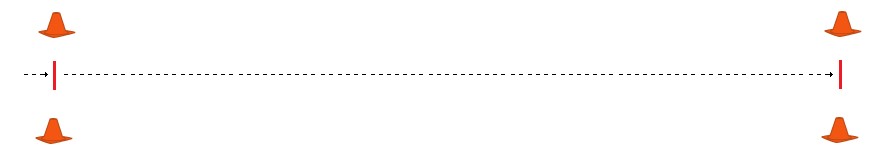 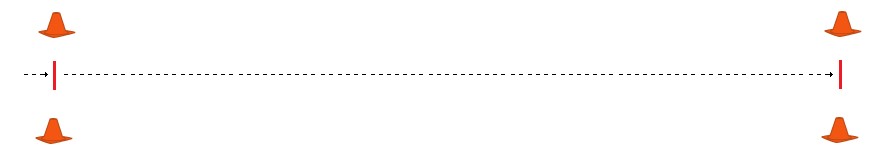 POMIAR   	Próbę wykonuje się jednokrotnie. Pomiaru czasu z dokładnością do 0/001 s, należy dokonać przy zastosowaniu fotokomórek. TEST ODBICIA OBUNÓŻ Z MIEJSCAWYKONANIE Kandydat ustawia się obunóż przed linią odbicia i przeprowadza swoją próbę  - odbicie z miejsca obunóż  w przód – w celu uzyskania, jak najdłuższej odległości.B) POMIAR Próbę wykonuje się dwukrotnie. Liczy się dłuższą próbę (w centymetrach), mierzony z dokładnością do 1 cm. Liczy się ostatni punkt (pietę nogi) bliższy linii odpicia początkowego  OPIS TESTÓW SPRAWNOŚCI SPECJALNEJ WRAZ NORMAMI I PUNKTACJĄ DZIAŁANIA Z PIŁKĄ 1X0*: WYKONANIE W ograniczonym polu (30x30 m) zawodnicy wykonują określone przez trenerów działania z piłką: żonglerki zadaniowe, prowadzenie piłki po prostej i ze zmianą kierunku, zadanie techniczne.OCENAOcenie polegają parametry jakościowe (techniczna poprawności wykonania, dynamika elementu działania z piłką) i ilościowe (powtarzalność danego elementu) .MAŁE GRY 5X5 W UKŁADZIE DO 2 BRAMEK:ORGANIZACJA GRYZawodnicy przydzielani są do zespołów 5-cioosobywch z następującymi pozycjami: bramkarza, obrońcy, pomocnika i napastnika. Zadania do pozycji są dostoswane do danego etapu szkolenia dzieci i młodzieży.OCENAOcenie polegają elementy występujące podczas małej gry 5x5:- przyjęcia i uderzenia w formie podań, drybling, zaangażowanie w fazę atakowania i bronienia:DATA/ MIEJSCE GODZINA RODZAJ CZYNNOŚCI PUNKTACJA 16:00 Zbiórka kandydatów przy bramie boiska  – Poznań ul. Armii Poznań 15 16:30-18:00 TESTY NABOROWE: 16:30-18:00 ROZGRZEWKA 16:30-18:00 TEST SPRAWNOŚCI OGÓLNEJ: TEST SZYBKOŚCI: 20 M PO LINII PROSTEJ Maksymalna liczba punktów: 20 16:30-18:00 TEST SPRAWNOŚCI OGÓLNEJ: TEST ODBICIA OBUNÓŻ Z MIEJSCA Maksymalna liczba punktów: 20 16:30-18:00 TEST PRZYGOTOWANIA SPECJALNEGO: TEST DZIAŁANIA Z PIŁKĄ 1X0 Maksymalna liczba punktów: 12 16:30-18:00 TEST PRZYGOTOWANIA SPECJALNEGO: TEST GRY 5X5 W UKŁADZIE DO 2 BRAMEK Maksymalna liczba punktów: 48 18:00 Obiór kandydata przez rodzica/prawnego opiekuna – odnotowanie na liście obecności MAKSYMALNA LICZBA PUNKTÓW W TESTACH SPRAWNOŚCI OGÓLNEJ MAKSYMALNA LICZBA PUNKTÓW W TESTACH SPRAWNOŚCI OGÓLNEJ MAKSYMALNA LICZBA PUNKTÓW W TESTACH SPRAWNOŚCI OGÓLNEJ 40 punktów MAKSYMALNA LICZBA PUNKTÓW W TESTACH SPRAWNOŚCI SPECJALNEJ MAKSYMALNA LICZBA PUNKTÓW W TESTACH SPRAWNOŚCI SPECJALNEJ MAKSYMALNA LICZBA PUNKTÓW W TESTACH SPRAWNOŚCI SPECJALNEJ 60 punktów SUMA SUMA SUMA 100 punktów Minimalna liczba punktów kandydata do zaliczenia testów sprawnościowy  (nie oznacza jednoznacznie przyjęcia do oddziału sportowego)  Minimalna liczba punktów kandydata do zaliczenia testów sprawnościowy  (nie oznacza jednoznacznie przyjęcia do oddziału sportowego)  Minimalna liczba punktów kandydata do zaliczenia testów sprawnościowy  (nie oznacza jednoznacznie przyjęcia do oddziału sportowego)  27 punktów 2. Bieg na dystansie 20 m2. Bieg na dystansie 20 mCZASPUNKTY> 4,200204,201 - 4,350164,351 - 4,500124,501 - 4,65084,651 - 4,8004< 4,8010Skok w dal z miejscaSkok w dal z miejscaCMPUNKTY<18720168-18616147-16712123-1468100-1224>990Działania z piłką 1x0*Działania z piłką 1x0*OCENIANE ELEMENTY DZIAŁANIA Z PIŁKĄPUNKTYŻonglerki zadaniowe1-3Prowadzenie piłki po prostej i ze zmianami kierunku1-3Zadanie techniczne1-3Dynamika działań z piłką1-3*Forma swobodnych działań z piłką w rozsypce.*Forma swobodnych działań z piłką w rozsypce.*Forma swobodnych działań z piłką w rozsypce.*Forma swobodnych działań z piłką w rozsypce.Gra 5x5 w układzie do 2 bramekGra 5x5 w układzie do 2 bramekOCENIANE ELEMENTY GRYPUNKTYPrzyjęcia i uderzenia w formie podań1-12Drybling1-12Zaangażowanie w fazie atakowania1-12Zaangażowanie w fazie bronienia1-12